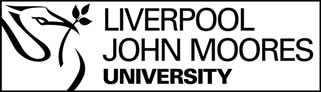 E-THESIS ACCESS DECLARATION AND DEPOSIT AGREEMENT FORMTo be used by candidates being granted a research degree at Liverpool John Moores University.  Section 1: PGR Details and thesis accessIt is recommended that you apply a CC BY-NC Creative Commons licence to your thesis. Please visit the following site before completing the next field of the form: https://creativecommons.org/licenses/If you are NOT requesting an embargo, please go straight to Section 3 of the formSection 2: Embargo Request Please refer to the University’s Policy for E-theses before completing this sectionPlease note that under the terms of the FOIA LJMU may be required to overturn any request for restricted access to any thesis.Section 3: Author’s Declaration I wish to deposit the thesis listed above, hereafter referred to as the “Work”, in the LJMU Electronic Theses Collection and agree to the following:NON-EXCLUSIVE RIGHTSRights granted to the LJMU E-Theses Collection through this agreement are entirely non-exclusive and royalty free. I am free to publish the Work in its present version or future versions elsewhere. I agree that the repository administrators or any third party with whom the repository has an agreement to do so may, without changing content, translate the Work to any medium or format for the purpose of future preservation and accessibility.DEPOSIT IN LJMU E-THESES COLLECTIONI understand that work deposited in the LJMU E-Theses Collection will be accessible to a wide variety of people and institutions – including automated agents – via the World Wide Web. An electronic copy of my thesis may also be included in the British Library Electronic Theses On-line Service (EThOS).I understand that once the Work is deposited, a citation to the Work will always remain visible. Removal of the Work can be made after discussion with the LJMU E-Theses Collection, who shall make best efforts to ensure removal of the Work from any third party with whom the Collection has an agreement. I confirm that the information I have given on this form is complete and accurate and I agree as follows:That I am the author or co-author of the work and have the authority on behalf of the author or authors to make this agreement and to hereby give the LJMU E-Theses Collection administrators the right to make available the Work in the way described above.That the digital version I am supplying is exactly as approved by the examiners at the time of the award of my degree.That I have exercised reasonable care to ensure that the Work is original, and does not to the best of my knowledge break any UK law, infringe any third party’s copyright or other Intellectual Property Right, or contain any confidential information.That if my thesis does include any substantial subsidiary material owned by third-party copyright holders, I have sought and gained permission to include it in any version of my work available in digital format. If third-party copyright permission has not been granted, I will deposit 2 copies of the thesis, one full version to be held on restricted access by the University and one edited version, to be made available publicly, where the relevant material has been removed.The administrators of the LJMU E-Theses Collection do not hold any obligation to take legal action on behalf of the Depositor, or other rights holders, in the event of breach of intellectual property rights, or any other right, in the material deposited.Section 4: Lead Supervisor ApprovalPlease send the form to PGRExaminations@ljmu.ac.ukSection 5: Faculty Research Degree Approval:To be completed if an embargo is requested for a period of over 12 months.Section 6: Doctoral Academy Approval:To be completed if an embargo is requestedCandidate’s full name (as it appears on the thesis):  Candidate’s full name (as it appears on the thesis):  Full title of thesis -  This title will be the one that appears on the degree certificate and should not be capitalised:Full title of thesis -  This title will be the one that appears on the degree certificate and should not be capitalised:Lead Supervisor: Student ID number:School: Faculty:Degree awarded:Degree Conferral Date:Future Contact Address (non-LJMU): Personal E-mail address (non-LJMU): Does any organisation other than Liverpool John Moores University have an interest in the intellectual property rights to your work?If yes, please specify the organisation and the nature of their interest:Is an embargo requested for the thesis?Do you wish to apply a CC BY-NC Creative Commons licence to your thesis?If you have seleced NO, please provide details of an alternative licence that you wish to applyWhat duration embargo is being requested?Please provide details of why the embargo is needed:Please provide a rationale and  relevant evidence available to support the request e.g. a copy of a contract, or publishers letter.Signed (Author):  Date: Do you support the decision with respect to access to the thesis?If you have seleceted NO, please provide details:Signature:Signature:Date: Date: Following consideration of the evidence provided, is the request to embargo the thesis approved?What period of time is approved?Signature: Date: Is the request to embargo the thesis approved/endorsed? What period of time is approved/endorsed?Signature: Date: 